Worksheet Jaromír ŠIMONEK, Nitra, Slovakia for the first 12 months of the project solving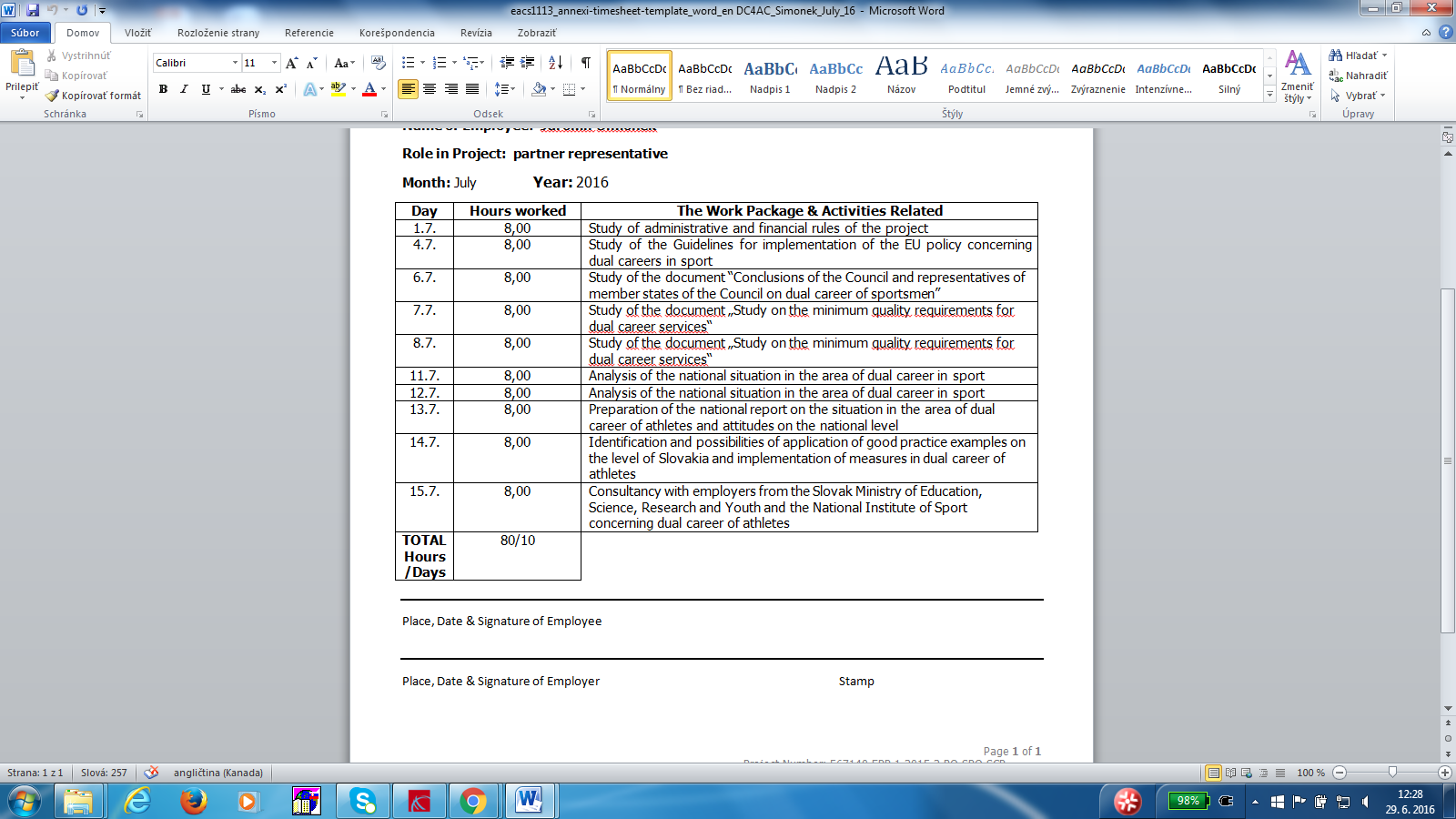 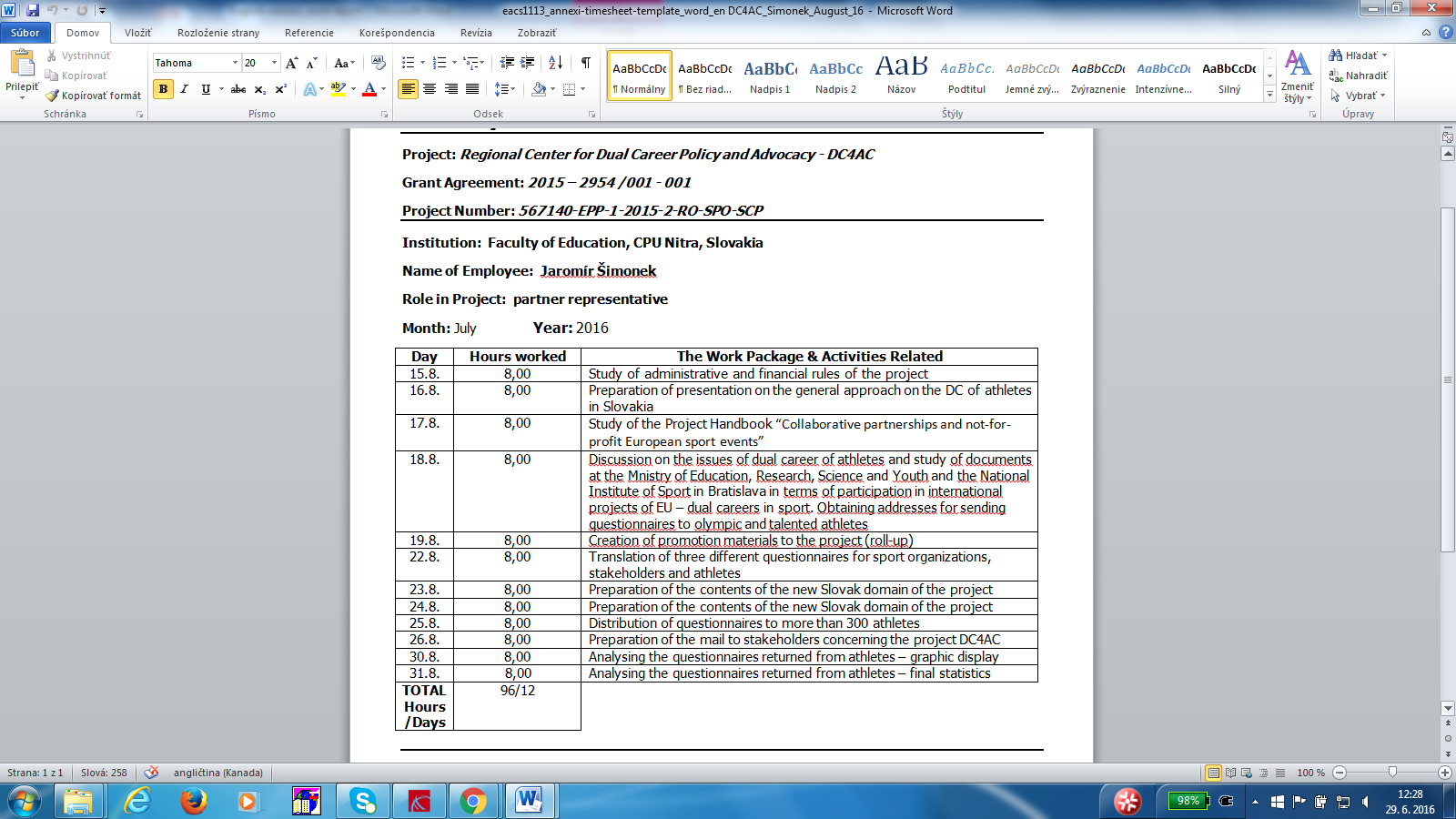 Preparation of 5 presentations for the meetings in Bucharest and Budapest.Money spent on the project as of December 31st 2016Total sum alloted to Nitra: 14,937.02 eurExpenditures:  Personnel costs: 1506,57 + 530,11 +........nov-dec ref mzdy...= 2036,68Travel and subsistance: 1677,95Consumables and supplies: 226,89 + 864,63Subcontracting: 483 + 7,70 + 447,96Co-financing: 2987,40Detailed costs:Business trip to Bratislava (Ministry of Education).................. 15 eurBusiness trip to Bukurest kick-off meeting.............................1,070 eurBusiness trip to Budapest ...................................................... 410 eurConsumable material: toner, paper, roll-up...........................226.89 eur Domain of the project (DC4AC.sk)...........................................66 eurInsurance.................................................................................4.40 eurPrinting services (brochure „Guidelines...“)............................202.21 eurTranslation of the guidelines into Slovak.................................486.15 eur_____________________________________________________________Preparation of presentation for the workshop on Dual Career in Sport in OctoberDiscussion with the Slovak sport associations´ representatives on the contents of the workshop and their participation in itCreation of promotion materials to the project workshop Studying the materials for the workshop on dual career in sportPreparation of the workshop on DC in sport - administrationPreparation and distribution of invitation letters to sport associations and stakeholdersAnalysing the questionnaires returned from athletes – graphic displayAnalysing the questionnaires returned from athletes – final statisticsPreparation of the workshop on DC in sport - administrationPreparation of the workshop on DC in sport – contents of the workshopPreparation of the workshop on DC in sport – discussion and administration of the workshop at the Ministry of EducationPreparation of the workshop on DC in sport + consulting the issues of the project with the Ministry of EducationPreparation of the workshop on DC in sport – powerpoint presentationAdministrative and financial issuesAnalysis of gaps and weeknesses in the national public laws and regulations (sport)Discussion with the Slovak sport associations´ representatives on the contents of the workshop and their participation in itAnalysis of gaps and weeknesses in the national public laws and regulations (education)Analysis of gaps and weeknesses in the national public laws and regulations (employment)Discussion with sport associations and stakeholders on DCPreparation of the National report on the gaps and weeknessesPreparation of the annual report on the project